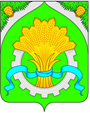 ДУМАШАТРОВСКОГО МУНИЦИПАЛЬНОГО ОКРУГАКУРГАНСКОЙ ОБЛАСТИПРОЕКТРЕШЕНИЕот ___________________________№ ________                                        с.Шатрово  О предоставлении депутатами Думы Шатровского муниципального округа сведений о доходах, расходах об имуществе и обязательствах имущественного характера за 2023 год         Заслушав и обсудив информацию Председателя Думы Шатровского муниципального округа Клименко Павла Николаевича о предоставлении депутатами Думы Шатровского муниципального округа сведений о доходах, расходах об имуществе и обязательствах имущественного характера за 2023 год, Дума Шатровского муниципального округа Курганской областиРЕШИЛА:	   информацию принять к сведению.Председатель ДумыШатровского муниципального округа                                                                 П.Н. КлименкоГлава Шатровского муниципального округаКурганской области                                                                                               Л.А. РассохинПОЯСНИТЕЛЬНАЯ ЗАПИСКАк проекту решения Думы Шатровского муниципального округа«О предоставлении депутатами Думы Шатровского муниципального округа сведений о доходах, расходах об имуществе и обязательствах имущественного характера за 2023 год»Уважаемые депутаты и представители Администрации округа!Доводим до вашего сведения, что подведены итоги исполнения обязанности выборных лиц, муниципальных служащих и руководителей муниципальных учреждений по предоставлению в срок до 30 апреля 2024 года сведений (сообщений) о своих доходах, об имуществе и обязательствах имущественного характера, а также о доходах, об имуществе и обязательствах имущественного характера своих супруги (супруга) и несовершеннолетних детей за 2023 год.На основании Федерального закона от 06.02.2023 N 12-ФЗ "О внесении изменений в Федеральный закон "Об общих принципах организации публичной власти в субъектах Российской Федерации" и отдельные законодательные акты Российской Федерации" региональным и муниципальным депутатам, осуществляющим свои полномочия без отрыва от основной деятельности, разрешается не декларировать доходы если общая сумма сделок, не превышает общий доход депутата и его супруги (супруга) за три последних года, предшествующих отчетному периоду.На данный момент в Думе Шатровского муниципального округа насчитывается 15 мандатов. 14 мандатов заняты, 1 мандат является вакантным. Таким образом, 14 депутатов предоставили сообщения о том, что сделки, предусмотренные частью 1 статьи 3 Федерального закона от 03.12.2012 N 230-ФЗ «О контроле за соответствием расходов лиц, замещающих государственные должности, и иных лиц их доходам», не совершались, следовательно, сведения (справки о доходах) не предоставлялись.Все добросовестно и в установленный срок исполнили обязанность, возложенную законодательством о коррупции.В настоящее время органами государственной власти Курганской области осуществляется детальный анализ представленных сообщений о доходах, расходах, об имуществе и обязательствах имущественного характера в целях выявления признаков представления недостоверных или неполных сведений, конфликта интересов и иных нарушений положений антикоррупционного законодательства Российской Федерации, являющихся основанием для проведения дальнейшей проверки.